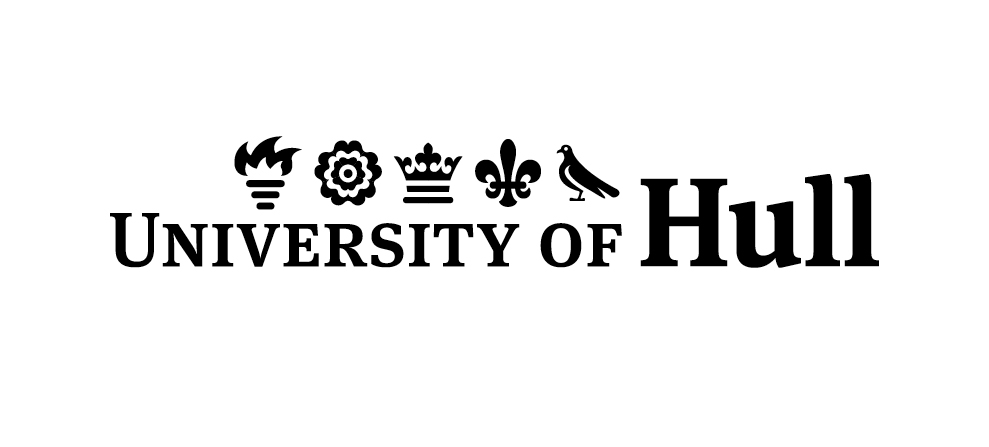 Job DescriptionDetails Specific to the PostBackground and Context The Hull York Medical School (HYMS) is a Medical School that brings together the strengths of the universities of Hull and York in the life, clinical, health and social sciences in partnership with the NHS. Staff working within HYMS hold contracts with either the University of York or the University of Hull, or the NHS. HYMS has developed a strong reputation in Medical Education, both nationally and internationally. The HYMS problem based learning model of ‘guided discovery’ allows students to develop their learning skills in a lively and interactive learning environment supported by clinically active Clinical Educational Facilitators. The Educational Facilitators report to the Director for Problem Based Learning.Specific Duties and Responsibilities of the postThe post holder will be responsible for the delivery of Problem Based Learning and the teaching of communications skills and physical examinations skills to Phase One students. In addition to teaching the post holder will be responsible for providing associated academic and pastoral support to the students.The post holder will also be expected to support other activities with the School, including assessment and admissions processes. The post holder will be based in either Hull or York and will regularly liaise with colleagues based at the opposite site. To discuss this role informally please contact Marie Cohen (Interim Director of PBL) via email (marie.cohen@hyms.ac.uk).GENERIC JOB DESCRIPTIONMain Work ActivitiesPrepare for and to facilitate problem based learning sessionsPrepare for and to teach integrated clinical method ( clinical communication skills and basic physical examination techniques)Work within the HYMS structure and pedagogy to deliver the designated course materialAttend briefing sessions prior to each teaching sessionAttend and contribute to tutor training sessions and Action Learning SetsProvide formative feedback to the PBL group and clinical skills group as a whole and to individual students within the groups throughout the academic yearProvide summative feedback to students where indicated; for example, marking and giving feedback on reflective essays.Undertake the role of pastoral and academic personal tutor to students within the PBL group Contribute to the admissions procedure Contribute to  examinations and assessmentsContribute to other teaching activities within HYMSContribute to quality assurance mechanisms within HYMSParticipate in the processes of peer observation and appraisalMaintain an appropriate level of Continuing Professional Development, including attending staff development sessionsAdditionally the post holder will be required to:Fulfil the employees’ duties described in the University’s health and safety policies and co-operate with the health and safety arrangements in place within the department. May be required to undertake specific health and safety roles on request e.g. Display screen equipment assessor, departmental safety officer, fire wardenShow a commitment to diversity, equal opportunities and anti-discriminatory practices. This includes undertaking mandatory equality and diversity trainingComply with University regulations, policies and proceduresWhere a candidate does not already hold a Postgraduate Certificate in HE, they will be required to undertake a Postgraduate Certificate in HE if appointed, to start within 2 years of commencement of the post.  PERSON SPECIFICATION - Clinical Educational Facilitators (PBL/Clinical Skills Tutors)Job Title:Clinical Education TutorFaculty/Department:Hull York Medical School Reporting to:Director of PBLDuration:OpenJob Family: MedicalCRB Disclosure requirement:YESVacancy Reference:HY0171SpecificationEssential DesirableExamples Measured byEducation and TrainingFormal qualifications and relevant trainingMedically qualifiedRegistered with the GMCPostgraduate certificate in medical/clinical education or firm intention to complete the HYMS PGCHPE  within 2 years of starting the post.ApplicationInterview OtherWork ExperienceAbility to undertake duties of the postAt appointment, four years post full registration working in a relevant clinical setting (primary or acute). Role ends at the end of the same academic year that clinical practice ceases. Experience in teaching medical undergraduates using problem based learningTeaching experience with undergraduate medical studentsHas undertaken a leadership role in a relevant areaApplicationInterview OtherSkills and KnowledgeIncludes abilities and intellectKnowledge of contemporary teaching methods, small group teaching and critical appraisalGood communication skillsEffective interpersonal and influencing skillsSensible negotiator with practical expectation of what can be achieved.Computer literateGood team working skillsApplicationInterview OtherPersonal QualitiesIncludes any specific physical requirements of the post – (subject to the provisions of the Equality Act 2010)Adaptable to situations, can handle people of all capabilities and attitudesAble to prioritise work and work effectively with ambiguity and uncertaintyApproachableSelf motivatedStrong commitment to HYMS’ pedagogical philosophy and practiceHighly organisedApplicationInterview Other